LAGRANJ FONKSİYONUEŞİTLİK KISITLARTanım 1. “ z = f (x,y) nin g (x,y) = 0 kısıtlaması altında maksimum (veya minimum) değerinibulunuz.” biçiminde ifade edilmiş problemlere kısıtlamalı maksimizasyon (veyaminimizasyon) problemleri denir. g (x,y) = 0 koşuluna problem kısıtı denir.“ z = f (x,y) nin g (x,y) = 0 kısıtlaması altında maksimum (veya minimum) değerinibulunuz.” biçiminde ifade edilmiş bir kısıtlamalı maksimizasyon veya minimizasyonprobleminin çözümü içinF(x, y,) f (x, y) g(x, y) tanımlanır.Tanım 2. Yukarıda tanımlanan F fonksiyonuna ilgili problemin Lagrange Fonksiyonu, vefonksiyonu tanımlayan ifadedeki sembolüne Lagrange Çarpanı denir.L(X,λ)=f(X)- λg(X)  lagranj fonksiyonu= 0 ve =0 denklemleri, g(X)=0 kısıtına göre f(x) in sabit noktalarını belirlemek için gerekli koşulları verir.Burada -Optimum noktayı bulmak için birinci kisi türevler alınır  sıfıra eşitlenir.-Bulunan optimum noktanın pozitif(minimum) veya negatif (maksimum) olup olmadığını görmek için ,ikinci kismi türevler (hessian matrisi) değerlendirilir.optimizasyon problemlerinde yeterliliğin sağlandığını görmek için ikinci türeve bakılır,Lagranj fonksiyonunun ikinci türevinin işareti,lagranj fonksiyonunun sınırlı hessian matrisinin işaretine bağlıdır.-Karekteristik kökleri kontrol edilir veya temel minör için determinant testi uygulanır.Tüm i ve j ler için ve  olup  sınırlı hessian matrisi olarak adlandırılır.Lagranj fonksiyonu L(X,λ) için ( ) sabit noktası ve ( ) da değerlendirilmiş sınırlı hessian matrisi verildiğinde ,1-(2m+1) derecesinden temel majör determinantla başlayan ve  nin son (n-m) adet temel minör determinantı   ile başlayan almaşık bir işaret kalıbı oluşturursa  maksimum noktadır .2-(2+1) derecesinden temel minör determinantla başlayarak  nin son (n-m) adet temel minör determinantı   işaretini taşırsa   minimum noktadır .Bu şartlar bir ekstremum noktayı (uç noktayı) tanımlamak için yeterlidir fakat gerek değildir. Bir başka deyişle bir sabit nokta yukarıdaki şartları sağlamaksızın  bir uç nokta (ekstremum nokta) olabilir.Bu metodun dezavantajı işlem akışının hesaplama olarak pratik kararlar için uygunolmayışıdır. 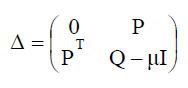 Matrisini  ( ) sabit noktasında değerlendirilen matris olarak tanımlayalım.Burada bilinmeyen bir parametredir. determinantının ele alalım= 0 polinomunun (n-m) adet gerçek kökü olan her  1- bir maksimum nokta ise negatif2- bir minimum nokta ise pozitif olmalıdır.Örnek Çözüm.Min KısıtlarLagrange Fonksiyonu					 değişken sayısıTüm  ve  ler için olduğu içinKısıt, yani  fonksiyonunun  ve ’e göre kısmi türevi alınarak  elde edilir. değeri aşağıdaki gibi hesaplanır ; değerini hesaplamaya devam edebilmek için  değerinin bulunması gerekiyor; ‘i bulalım için  için sırasıyla kısmi türev alınır. içinBuna göre ; için içinDenklemler çözülerek değerler bulunur ; olduğuna göre  olur. için; olduğundan, sabit noktaların minimum olması için son  temel minör determinantın işaretleri  olmak zorundadır. Böylece; için;Değerler Hessian matrisinde yerine konur; nın minörü ; için; nın minörü ; için; nın minörü ;Sonuç olarak  ve ’nin minimum noktalardır.  ise ne minimum ne maksimum olma koşullarını sağlayamadı. Bu durum, ’ün uç nokta olmadığı anlamına gelmez. Çünkü verilen koşullar yalnızca yeterli koşullardır. Uç noktaları belirlemek için hem gerekli hemde yeterli başka koşullar vardır.Polinomun köklerini kullanan diğer yeter koşulu göstermek için; için olur .Bu  =2 ya da  sonuçlarını verir.Her ikisinde de  olduğu için =(2,2,1) minimum noktadır. için  olup bir önceki durumla aynıdır.Bu yüzden =(2,-2,1) minimum noktadır.Sonunda   için  =(2.8,0,1.4) ün uç nokta olmadığı anlamına gelir.EŞİTSİZLİK KISITLARILagranj yönteminin genişletilmesi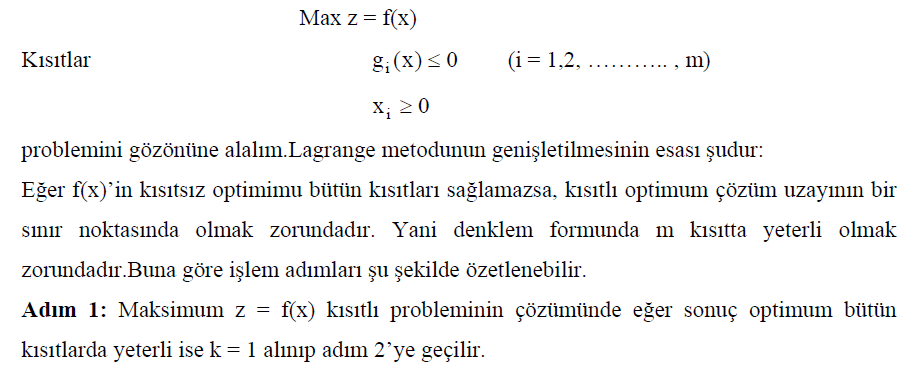 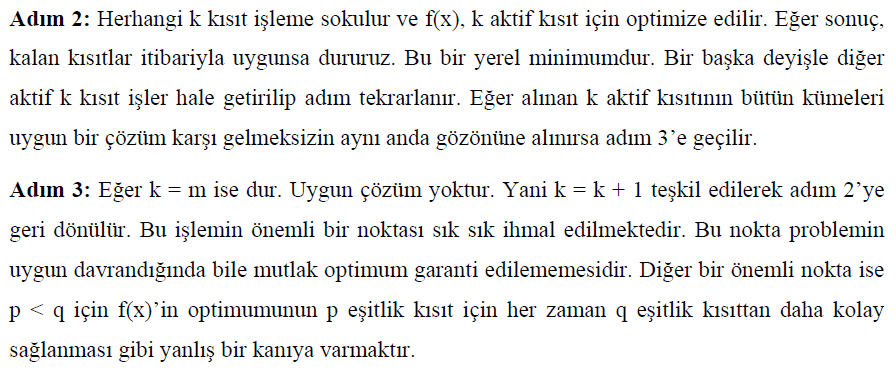 ÖRNEKMaks.Z=KISITLARKISITLANMAMIŞ OPTİMUM=-4(2=0Türevlerinin sıfıra eşitlenmesiyle elde edilir.Bu da ()=(  verir.Bu çözüm 
 kısıtını ihlal ettiği için ,kısıtların bir defada bir tanesi aktif hale gelir. alalım.Lagranj FonksiyonuL( şeklindedir.BöyleceBu çözüm noktasını ( ) verir ve yeterli koşulla bunun bir maksimim olduğu gösterilebilir..Bu nokta diğer tüm kısıtları sağladığı için prosedir durdurulur; ( ) probleme lokal optimum çözümdür(geri kalan kısıtlar   ve  bir defada bir tanesi aktif hale getirildiğinde uygun olmayan çözümler verir.)Amaç değeri ise z=-25 tir.Maks.Z= fonk.  yerine 0,  konulduğunda z=-25 elde edilir.Maks.Z= fonk. yerine 2, 0 konulduğunda z=-2 elde edilir ve  gibi iki kısıtın kesişim noktası olan ()= (2,0) uygun çözümü z=-2 amaç fonk. Verir.